TEHNIČKA KULTURAZADATAK: Oboji crtež skakavca po želji. Izreži ga i zalijepi na karton.Ponovno ga izreži.Sa stražnje strane crteža zalijepi slamku ili štapić za ražnjić.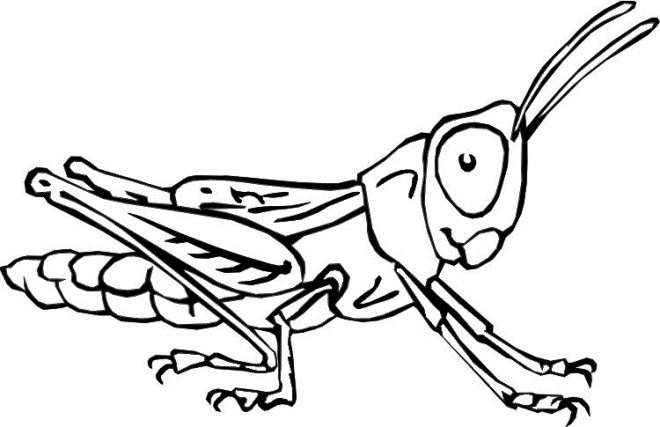 